Czy nad morzem można jazz?"A czemu nie?!" - pomyślał wójt gminy Rewal Konstanty Tomasz Oświęcimski.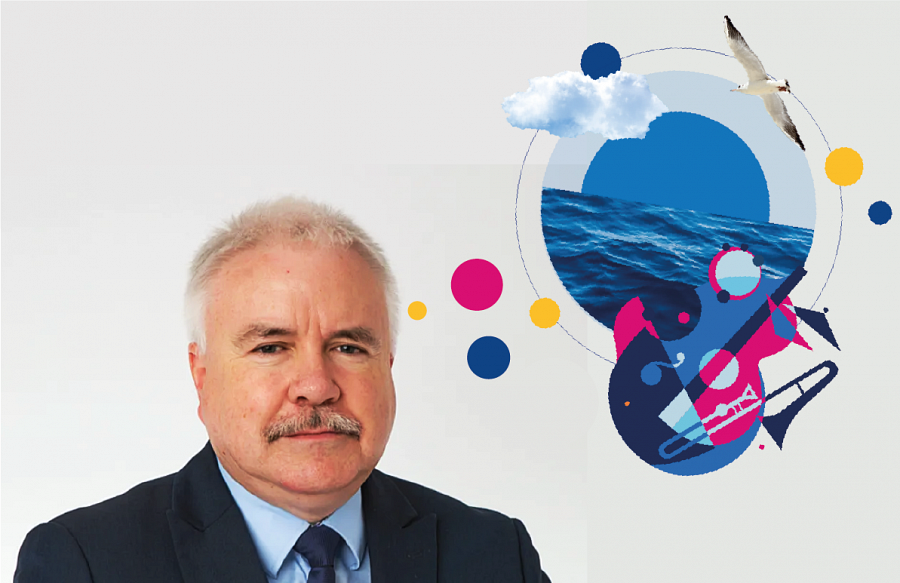 "A czemu nie?!" - pomyślał wójt gminy Rewal Konstanty Tomasz Oświęcimski i postanowił, że w tym roku turyści odpoczywający na "jego" kawałku polskiego wybrzeża będą mieli szansę na nie lada muzyczną ucztę."Udało się zaprosić do Rewala czołowych polskich jazzmanów, więc będziemy mogli dać naszym letnikom kulturalną ofertę na najwyższym poziomie" - cieszy się wójt Oświęcimski - "Jestem pewien, że to strzał w dziesiątkę i pomysł, który docenią nasi goście wypoczywający w Rewalu, Pobierowie czy Niechorzu".